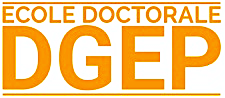 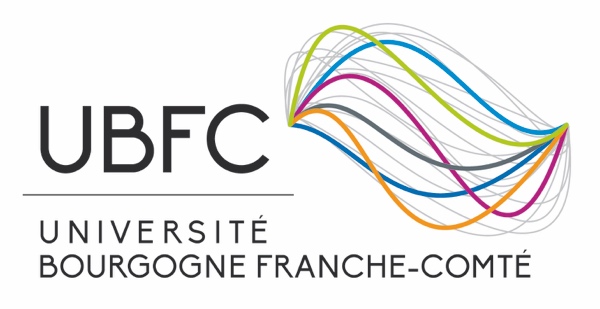 COMITE DE SUIVI INDIVIDUEL DE THESE RENTREE 2021Date de l’entretien entre le comité de suivi de thèse et le (la) doctorant(e) :Doctorant(e)Nom et prénom du (de la) doctorant(e) :Nom et prénom du (de la) Directeur(trice) de thèse : Nom et prénom du (de la) co-Directeur(trice) de thèse :Cotutelle internationale : oui □ non □. Si oui université partenaire :  Laboratoire d’accueil : Année de thèse :Financement de la thèse : Composition du ComitéMembres du comité de suivi de thèse (désigné par le (la) directeur(trice) du laboratoire d’accueil) : Membre externe au laboratoire d’accueil, responsable du rapport :Nom et prénom :Statut :Laboratoire et institution d’appartenance : Points abordésConditions générales d’accueil et d’aideConditions d’accueil dans le laboratoire :Conditions de réalisation de la thèse :Le doctorant a-t-il demandé une aide financière à l’ED ? Si non, pourquoi ?SuiviTemps consacré à la thèse :Echanges avec la direction de thèse (modalités, fréquence, restitutions) :Valorisations et difficultésActions de valorisation de la thèse dans l’année : communications à des conférences nationales et internationales, mobilité (colloques, échanges … ), travail en collaboration, vulgarisation (MT180 s ou autres) etc.Principales difficultés éventuelles rencontrées dans le cadre de l’avancement de la thèseSuivi des formations doctoralesNombre de formations suivies depuis la première année :Nombre d’heures de formations validées :Compétences acquises à l’issue de ces formations (Demander en amont au doctorant de mettre en avant les compétences générales, spécifiques et transversales acquises) :Date prévisionnelle de soutenance demandée à partir de la 4ième année d’inscriptionAvis, remarques, conseils du comité de suivi de thèse (5-10 lignes) : AVIS DU COMITÉ DE SUIVI SUR L’INSCRIPTION EN        ANNÉE DE THÈSE DU (DE LA) DOCTORANT(E) FAVORABLE SOUS RÉSERVE (à préciser) : DÉFAVORABLE (à préciser) : SIGNATURES Commentaires éventuels et signature du/de la doctorant(e) Signature des membres du comité Chacun des membres du comité de suivi de thèse reconnaît avoir participé à cet entretien, avoir pris connaissance du « rapport d’avancement » et avoir formulé des remarques ou conseils au doctorant, qui reconnaît en prendre note. La fiche du comité de suivi de thèse et le « rapport d’avancement » doivent parvenir à l’ED DGEP lors de la demande de renouvellement d’inscription à partir de la troisième année. Ces documents sont indispensables pour obtenir l’autorisation de renouvellement d’inscription du (de la) doctorant(e).	